Консультация для родителей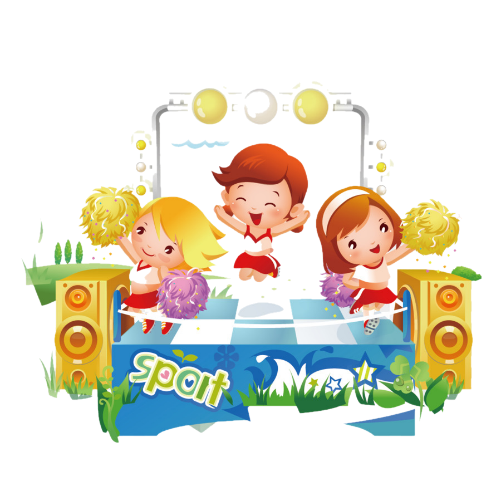 «Музыкальное воспитание души ребенка»Не все из вас, родителей, закончили музыкальную школу, не все вы поете и играете на музыкальных инструментах. Но все мы хотим, чтобы наш малыш был музыкально развит. И не случайно. Музыкальные способности связаны с эстетическим развитием человека, его способностью к творчеству, и, в наиболее общей форме, с культурой вообще. Однако не каждый ребенок проявляет музыкальные способности, не всем детям нравится петь или слушать, например, сонаты Шопена. А связано это с музыкальным «образованием» малыша в первые дни и месяцы жизни.Не удивительно, что все вьетнамцы обладают совершенным музыкальным слухом. На вьетнамском языке одно и то же слово, произнесенное в разных тональностях, имеет различный смысл. Новорожденный малыш с рождения учится распознавать особенности звучания слова, «музыку языка», слушая речь своих родителей.Музыкальные способности начинают формироваться тогда, когда ребенок способен слышать музыку, то есть еще в утробе матери. Поэтому можно уже в период беременности слушать музыку. Конечно, музыка должна у мамы вызывать положительные эмоции, ведь ее психоэмоциональное состояние в огромной степени влияет на развивающееся в ее утробе дитя. Музыка должна быть спокойной, красивой, мелодичной, вызывать состояние «снизошедшей благодати». Восприятие музыки в определенной мере оказывает влияние на психику человека, вызывает разные эмоции и психические состояния: есть музыка депрессивная, вызывающая необъяснимую тревогу, страх; есть музыка успокаивающая, музыка для медитаций. Надо удерживаться от слушания музыки и песен, которые мучают человека, заставляют страдать.
Если внимательно отнестись к своим ощущениям, вы сами сможете понять, какая музыка ребенку нравится больше, какая действует на него успокаивающе, какая возбуждающе, а какая вызывает беспокойство. После рождения малыш будет так же реагировать на ту же музыку; засыпать под музыку, которая приводила к его успокоению в утробе, радоваться и улыбаться при звучании музыки, которая ему нравилась. Если мама в период беременности много поет своему еще не родившемуся малышу, после рождения он скорее, чем другие дети начинает реагировать на мамин голос и тоже пытаться издавать мелодичные звуки. Пение будущей мамы способствует улучшению ее психического состояния и эмоциональной стабильности.По утверждению П.Тюленева, педагога-новатора, способность воспринимать и даже сочинять музыку так же присуща любому человеку, как и способность к прямохождению. Но эти способности никогда не проявятся, если их не развивать: ребенок вырастет без музыкального слуха, если он не будет слышать музыку и не увидит поющих людей.
Развивать музыкальный слух и знакомить с графическим изображением нотного письма можно всех детей без исключения, начиная с колыбели. Целью обучения музыке является воспитание души ребенка.Музыкальные способности складываются из способности слышать и воспринимать музыку, способности ее воспроизводить. Третья составляющая — способность творить музыку. Понятно, что возможность воспроизводить и сочинять музыку основана на способности ее воспринимать.Именно поэтому необходимо окружить ребенка миром мелодий. Не позже, чем в год, малыш должен увидеть поющего и играющего на музыкальном инструменте близкого, значимого для него человека. И будем помнить, что человеческий голос — самый совершенный «музыкальный инструмент». Поэтому так необходимо петь малышу песни с самого рождения и петь как можно больше, использовать при укладывании ребенка спать колыбельные (конечно, делать это лучше родителю, имеющему слух). Ребенок обязательно должен слышать, как поет мама.Петь можно о чем угодно (по принципу: что вижу, о том и пою), не обязательно определенные песни, можно петь даже без слов, ведь слова — лишь дополнение к музыке. Малышу всегда приятно слышать мамин голос. Если ребенок будет видеть, что мама поет, что это доставляет ей радость, то он тоже начнет петь. Если мама не будет петь, а ребенок будет слушать только записи, он может подумать, что музыка появляется только из этого ящика, и по-другому не бывает. Очень хорошо, если в семье поют: мама, папа, бабушка, дедушка. Ребенок будет смотреть, а потом сам запоет. Если все молчат, как рыбы, и поет только радио, то ребенку будет очень трудно понять, что и самому можно петь.Именно поэтому надо ребенку петь самим, водить ребенка на разные праздники, где поют, танцуют, на улице, в концертном зале. Но ненадолго, минут на пять-десять, если есть такая возможность. Например, на праздник «день города», когда много музыки, танцев, различных выступлений. Можно сначала в одном месте послушать, потом в другом.
Кроме того, есть сведения, что дети, которым не пели колыбельных песен, вырастают более эгоистичными и злыми. У казахов даже есть такая поговорка про злого человека: «Видно, ему мама в детстве не пела колыбельных песен». Здесь уже речь идет не столько о музыкальном развитии, сколько о формировании психоэмоциональной сферы человека, развитии его душевных качеств. Можно использовать аудиозаписи. И тут очень важно соблюдение принципа — от простого к сложному.Не стоит ставить малышу с рождения, например, концерт для фортепиано с оркестром Бетховена, сначала — простые мелодичные песни. Для этой цели можно использовать народные песни: и русские, и украинские, с простыми, приятными для слуха мелодиями, повтором припевов, легко воспринимающиеся и запоминающиеся. Можно использовать и детские песенки, которые тоже имеют простые мелодии и небольшой словарный запас.Нужно учитывать следующее:Музыка обязательно должна быть светлой и вызывать восторг.Мелодии должны быть хорошо подобраны.Исполнение должно быть максимально высокого уровня.Избегать стоит музыки, которая работает исключительно по нижним энергетическим центрам. По результатам исследований, такая музыка приводит к увеличению риска употребления сигарет, алкоголя и наркотиков.  Масару Ибука, глава крупного японского концерна «Сони», в своей книги о развитии младенцев рекомендует в течение первого года жизни включать малышу музыку Баха.Можно также использовать произведения Кабалевского, Вивальди, Генделя. Опыт показывает, что негативно воздействует на развитие ребенка в первый год жизни музыка Рахманинова, Вагнера, а также произведения роковых и джазовых исполнителей, поскольку эта музыка наиболее сложна для восприятия малышом.
И надо помнить, что резкие звуки, хлопки, грохот могут испугать новорожденного малыша. Именно поэтому лучше отказаться от погремушек, которые создают шум. Использование погремушек приводит к нарушению формирования музыкального слуха малыша. Кроме того, погремушка сама по себе не является развивающим элементом. Она примитивна, и ребенку достаточно ее изучить в течение нескольких минут для того, чтобы она больше не вызывала интереса. Действительно, именно такое время требуется, чтобы малыш ее рассмотрел, потрогал, облизал, услышал ее звук, то есть изучил со всех сторон. Поэтому использование погремушек скорее вредит, чем способствует, развитию ребенка.Для прослушивания лучше предлагать малышу записи «живого» звука, не в электронной обработке. Это могут быть концертные записи, где слышны и смех, и восторженные крики в зале, и аплодисменты, которые формируют определенный эмоциональный фон восприятия музыки.
Малышу необходимо слушать музыку различных стилей и жанров, музыку различных исторических эпох или географических мест. Ребенку в первый год его жизни сложно долго концентрироваться на чем-то одном, он склонен к быстрому переключению внимания. Для полноценного восприятия музыкального произведения требуется именно длительная концентрация внимания, концерт — это не картина, которую можно окинуть одним взглядом, поэтому для малыша больше подойдут записи коротких отрывков музыкальных произведений разных композиторов или разных стран или стилей. Музыку подбирать надо так, чтобы друг за другом следовали отрывки, не похожие ни по стилю, ни по жанру, ни по характеру, ни по темпу. Это делается для того, чтобы сохранить интерес ребенка: у малыша будет возможность переключаться. Длительность отрывков не должна превышать 5-10 минут, иначе он потеряет к музыке интерес.Нужно ли детей знакомить с авторами и говорить названия направлений?
В первый год жизни малыша не стоит углубляться в детальное изучение направлений. Можно, конечно, сказать, что это классическая музыка, а это фольклор и так далее. Можно назвать композитора и, если есть его портрет, показать. Но именно тогда, когда музыка звучит или перед прослушиванием, или после него. Абстрактно показывать портреты композиторов отвлеченно от музыки не имеет смысла. Если есть любимая музыка, можно портрет любимого композитора повесить на стену и говорить, например: «Мы с тобой слушаем произведение «В пещере горного короля», его написал Эдвард Григ. Вот его портрет. Он жил тогда-то, в такой-то стране». Рассказать сказку о нем. Заучивать же наизусть факты из жизни Эдварда Грига в год-полтора не имеет смысла.Кроме того, ребенок для развития слуха должен слышать разные звуки естественного и неестественного происхождения: шелест листвы, пение соловья, журчание воды, стрекот кузнечика, шум дождя, звуки работы двигателя отъезжающей машины. Дети любят слушать звуки, издаваемые животными и птицами, для них это очень интересно. С ребенком в год-полтора можно играть в игры с закрытыми глазами: определять, кому или чему принадлежит данный звук. Но для этого ребенок должен знать, какой звук издает то или иное животное, птица, насекомое, как звучат неодушевленные предметы. Например, вы слышите, что на улице гудит машина, вы говорите малышу: «Слышишь, на улице машина гудит». Точно так же, как мы называем ребенку различные предметы, мы называем ему различные звуки. Хорошо играть в лесу, во дворе, пытаться определять, кому или чему принадлежит тот или иной звук. Если мы не будем называть звуки, то малыш так и не научится их распознавать на слух. Ведь это — «музыка улицы», и ее тоже надо уметь услышать.
Научиться понимать, чувствовать «музыку языка» и «язык музыки» может каждый. Надо только захотеть приоткрыть таинственную дверь в удивительный мир музыкальной сказки.
Музыка может стать для вас и вашей крохи мудрым и добрым другом, который будет с вами всегда.Если это форма групповой консультации или выступление на родительском собрании, можно использовать весь материал. В иных случаях — лучше небольшими частями.Наверное, мы все хотим видеть своих ребят счастливыми, улыбающимися, умеющими общаться с окружающими. Не всегда это получается.Каждый год в детский сад приходят разные дети: сообразительные, смышленые и не очень, контактные и замкнутые… Но всех их объединяет одна, с моей точки зрения, беда – они удивляются и восхищаются все меньше и меньше. Как же разбудить в детях интерес и эмоциональную отзывчивость к прекрасному и к самим себе?Воспитание сегодня, а не завтра. Воспитание лучших качеств, лучших чувств, лучших мыслей. Как это делать? С помощью Культуры и Красоты, пропуская их через свою душу и сердце к душе и сердцу ребенка. Без этого никакие методики, технологии и средства культурного и эстетического воспитания не работают! Очень важно понять, что не воспринятая Красота не действует, она как бы не существует. Очень важно развивать внимание, наблюдательность. Направить взгляд ребенка, произнести призывное “Смотри!” – одна из важных задач. Если ребенок не хочет учиться, плохо усваивает урок — это не значит, что он лентяй. Медики доказали: так неосознанно он защищает свой мозг от перегрузок и стресса. В этом корень и другой проблемы — мало школьников остается здоровыми.В 2000 году российские ученые объяснили психофизиологические особенности обучения детей, и стало понятно, почему педагогика во всем мире зашла в тупик. Причина в том, что дети мыслят правым полушарием мозга, отвечающим за творческую деятельность, а взрослые — левым, который отвечает за логику и речь. Вот взрослые и пишут учебные программы, ориентируя на логическое мышление. Суть проблемы еще и в том, что если активизируется к работе одно полушарие мозга, — угнетается другое. От этого усталость и стрессы. А это, как известно, снижает иммунитет и приводит к хроническим заболеваниям. Получается, что нежелание учиться — нормальная психофизиологическая защита ребенка от перегрузки мозга.На каком-то этапе ребенок устает и чувствует, что чего-то не может. А заботливые мамы-папы всегда хотят, чтобы ребенок хорошо учился, и нанимают репетитора, чем только усугубляют его состояние.Как часто физический недуг, неправильное воспитание, ошибки родителей приводят к критической ситуации. И все же ее можно победить, преодолеть, с ней можно справиться, если начать обучение музыке в трехлетнем возрасте.Многолетний опыт убеждает меня в том, что развитие ребенка во многом зависит от того, как рано начинается его погружение в мир музыки. Я уверена, что занятия музыкой улучшают характер детей и благотворно воздействуют на их психологическое состояние.Музыка не только способствует общему развитию, но и обладает целебными свойствами. Доказано, что даже внутриутробный период чрезвычайно важен для последующего развития человека: музыка, которую слушает будущая мать, оказывает влияние на самочувствие ребенка, а может быть, уже и формирует его вкусы и предпочтения.Музыкально — ритмическая деятельность, по мнению специалистов, имеет ещё и особую важность благодаря формированию ускоренного обмена информацией между левым и правым полушариями. Процессы восприятия, распознавания, мышления, принятия решений возможны только благодаря взаимодействию двух полушарий, каждое из которых имеет свою специализацию. Многолетние исследования зарубежных психологов показали, что дети, занимающиеся музыкой, опережают сверстников в интеллектуальном, социальном, и психомоторном развитии. Пение развивает музыкальный слух, чувство ритма, память ребёнка, позволяет малышу выразить чувства, объединяет ребёнка и взрослого общим настроением, помогает глубже воспринимать музыку. Кроме этого, пение является прекрасной формой дыхательной гимнастики, укрепляет голосовой аппарат и способствует правильному произношению. Занятия музыкой, пением вызывают особую вибрацию внутренних органов, активизируют функции дыхания и кровообращения, являются эффективным способом психорегуляции.- Профессия певцов – профессия долгожителей, – утверждает Сергей Ваганович ШУШАРДЖАН — известный московский врач с 23-летним стажем, президент Международной ассоциации традиционной медицины, доктор медицинских наук, профессор, а в прошлом еще и оперный певец Большого театра. – Певец, перешагнувший 90-летний рубеж, далеко не редкость. Когда человек поет, лишь 20% звука уходит во внешнее пространство, а 80% — во внутренние органы. Пение благотворно действует на почки, на железы внутренней секреции, массирует гортань, щитовидную железу, сердце. Искусство пения — это прежде всего правильное дыхание, которое и является важнейшим фактором долгой и здоровой жизни.Петь в любом случае полезно, даже если нет ни слуха, ни голоса. Научившись выражать свое состояние голосом, человек получает эффективнейшее средство снятия внутреннего напряжения и самовыражения. Пением успешно лечат заикание, кашель, бронхиальную астму, снимают усталость и переутомление.В своей книге “Здоровье по нотам” С.В.Шушарджан говорит о благотворном влиянии на здоровье человека напевного, протяжного произнесения гласных звуков.Так, звук “а — а” массирует глотку, гортань, щитовидную железу; звук “о — о” оздоровляет среднюю часть груди; звук “о — и — о — и” массирует сердце; звук “и — э — и” воздействует на мозг, почки, железы внутренней секреции; звук “а — у — э — и” помогает всему организму в целом. (Каждый звук произносится 3 — 4 раза).Как показывают исследования, под влиянием музыкальных впечатлений начинают разговаривать даже инертные дети, с замедленным умственным развитием,которых, казалось, никакими усилиями не расшевелить. Дети, занимающиеся музыкой, отмечают венгерские и немецкие учёные, обладают лучшей реакцией, легче усваивают счёт, лучше ориентируются в пространстве.    Была отмечена также прямая связь между музыкальными и математическими способностями.Занятия музыкой – это чаще всего коллективные занятия, поэтому они становятся и уроками общения. Дети учатся слышать друг друга, взаимодействовать друг с другом.
Музыка создаёт благоприятный фон и для общения в кругу семьи.В последнее время медики обратили внимание на то, что музыка обладает целебным действием, и с ее помощью можно лечить некоторые серьезные заболевания. Но раньше возможности музыки использовались исключительно «по наитию», в зависимости от интуиции и опыта врача. Объективных критериев, позволяющих прицельно выбрать то, что необходимо именно данному пациенту, не существовало. Например, известный французский актер Жерар Депардье отправился в молодости завоевывать Париж. Но на его пути стояло очень серьезное затруднение — он сильно заикался. Врач, к которому юноша обратился за советом, предписал ему ежедневно не менее двух часов слушать Моцарта. Через два месяца от заикания не осталось и следа. Врач правильно определил, что нужно будущей звезде кинематографа, но полагался он исключительно на свою интуицию.Возможности музыкального лечения достаточно широки. Музыкотерапия помогает при заболеваниях нервной системы: неврозах, неврастении, переутомлении, бессоннице. Она может оказаться эффективной и при некоторых психических нарушениях, например при определенных формах шизофрении и психозов. Поддаются такому лечению игипертония, ишемическая болезнь сердца, гастриты, спастические колиты, язвенная болезнь, хронический бронхит, бронхиальная астма, болезни мочеполовой системы. Незаменима музыкальная терапия для тех, кто страдает лекарственной аллергией и другими хроническими заболеваниями, тесно связанными с психоэмоциональным состоянием пациента. Еще одна сфера применения музыки —обезболивание. Сегодня существуют музыкальные программы, действующие подобно анальгетикам, обезболивающим препаратам. Их применяют для снятия боли, в том числе в стоматологии.Важны не только произведения, но и то, какие музыкальные инструменты в них звучат. Так, на печень лучше всего влияет кларнет, а струнные особенно полезны для сердца.В школе или детском саду во время игр, перемен или в столовой может ненавязчиво звучать музыка Моцарта. Она действует на сознание, развивает вкус, восприятие прекрасного. Детям, может быть, скучно слушать искусствоведов. А когда просто музыкальный фон — это другое дело.Наш величайший ученый Э. Циолковский писал так: «Музыка — есть сильное возбуждение, могучее орудие, подобное медикаментам. Она может и отравлять и исцелять. Как медикаменты должны быть во власти специалистов, так и музыка.»Интересен и результат обследования участников рок-концертов, полученный группой японских журналистов, которые обошли все крупнейшие рок-залы Токио и произвольно выбранным из толпы участникам задали три вопроса: как вас зовут? какой сейчас год? где вы находитесь? Ни один из опрошенных не смог ответить.СоветыСамой простой естественной формой включения музыки в жизнь ребёнка может и должно быть пение взрослого, которое органично сопровождает различные моменты жизни, а именно: колыбельные, чтобы успокоить малыша при укладывании спать; пестушки, потешки, приговорки – для развлечения, оздоровления и развития ребёнка; протяжные и лирические песни – во время какой-то работы и т.д.Особенно полезны малышу колыбельные.Колыбельная песня  - это ниточка из взрослого мира в мир ребенка.Когда мамы поют колыбельные песни, дети быстрее засыпают.Ребенку становится спокойнее, и ему снятся хорошие сны.Ребенок быстрее забывает свои беды, когда  его укладывают спать с лаской: именно ласка передается с колыбельной песней.От того, какие песни пела ребенку мать, и пела ли она их вообще, зависит характер маленького человека, его физическое здоровье, степень развития.Поэтому для крохи колыбельная — не только способ успокоиться и крепко заснуть, но и показатель того, что все в порядке: мамочка рядом и очень любит его.Кроме того, последние исследования показали, что с помощью певучих колыбельных у ребенка постепенно формируется фонетическая карта языка, он лучше воспринимает и запоминает эмоционально окрашенные слова и фразы, а значит, раньше начнет разговаривать.Недавно ученые из Геттингенского университета в Германии провели эксперимент: на группе добровольцев изучили влияние различных медикаментозных средств и колыбельных песен на качество сна. Мелодии оказались намного эффективнее медикаментов: после их прослушивания сон у испытуемых был крепким и глубоким. Музыка — лучший психотерапевт. Когда человек засыпает под нежные мелодии, он всю ночь видит хорошие сны.Немецкие медики, изучавшие колыбельные со своих позиций, утверждают: если перед операцией пациенту дают прослушать колыбельную песню, необходимая доза анестезии снижается вдвое.Полезно закреплять полученные впечатления, расспрашивая о пребывании в детском саду, предлагать спеть песню, станцевать или нарисовать особенно запомнившееся.Как можно чаще устраивать совместные дуэты с мамой, папой, бабушкой, что способствует взаимопониманию и формирует любовь к пению.Важно постоянно развивать слуховое восприятие детей – в первую очередь внимание и память. Водите детей не только смотреть – водите их слушать капель, журчание ручья, шелест листьев и скрип снега, пение птиц и колокольные перезвоны. Эти звуки несут радость и здоровье вашим детям. С них начинается приобщение к звуковой картине мира, к внимательному вслушиванию в его звуковую палитру.Слушать музыку желательно каждый день, но не более чем 5 минут для младших дошкольников, 10 минут – для старших.Вы можете организовать со своими детьми игры со звуками, которые помогут детям лучше научиться слушать, различать и самостоятельно производить звуки разной силы и разной окраски, сознательно комбинировать эти свойства звука.Всегда нужно помнить, что без творчества невозможно полноценное развитие личности ребёнка. В формировании творческих способностей большое значение имеетмузицирование: импровизация в песне и танце, подбор аккомпанемента (сопровождения), сочинение музыки.Путь развития музыкальности каждого человека неодинаков. Поэтому не следует огорчаться, если у вашего ребёнка нет настроения что-либо спеть или ему не хочется танцевать. А если и возникают подобные желания, то пение, на ваш взгляд, кажется далёким от совершенства, а движения смешны и неуклюжи. Не расстраивайтесь! Количественные накопления обязательно перейдут в качественные. Для этого потребуется время и терпение, а также ваша поддержка, уверенность, радость от совместных занятий. Чем активнее общение вашего ребёнка с музыкой, тем более музыкальным он становиться. Помните, развивая музыкальные способности ребёнка, вы стимулируете развитие и всех других.Семья может и должна быть первой ступенью музыкального воспитания. Помогите детям полюбить музыку, и она сделает вашу жизнь яркой, интересной, не оставит в трудную минуту.Так что же слушать?Универсального произведения нет. Веселая музыка, например, может только диссонировать с хмурым или грустным настроением человека, тогда как в другое время та же мелодия способна поднять настроение.Вот основные «правила приема лекарства».Музыка, которую чаще всего «прописывают» больным, — это произведения Моцарта. И запомните еще одно: музыкальная программа не должна затягиваться более чем на15–20минут, и лучше, если это будут мелодии без слов.Избавиться от алкоголизма и курения помогают «Аве Мария» Шуберта, «Лунная соната» Бетховена, «Лебедь» Сен-Санса, «Метель» Свиридова.От неврозов и раздражительности — музыка Чайковского, Пахмутовой, Таривердиева.При стрессе и медитации — музыка Шуберта, Шумана, Чайковского.Язва желудка исчезает при прослушивании «Вальса цветов» Чайковского.Для профилактики утомляемости слушайте «Утро» Грига, «Рассвет над Москвой-рекой» Мусоргского, романс «Вечерний звон», «Времена года» Чайковского.Также успокаивают джаз, блюз, соул, берущие свое начало от темпераментной африканской музыки.Для улучшения потенции слушайте «Венисбергскую сцену» Вагнера и некоторые сочинения Рихарда Штрауса.Ободряют и радуют многие произведения Гайдна, Моцарта и Россини.Полное расслабление вы сможете получить от «Вальса» Шостаковича, «Мужчины и женщины» Лея, музыки Свиридова.Кровяное давление и сердечную деятельность нормализует «Свадебный марш» Мендельсона.От гастрита излечивает «Соната N 7″ Бетховена.Мигрень лечит «Весенняя песня» Мендельсона, «Юморески» Дворжака, полонез Огиньского.Улучшает сон и работу мозга сюита «Пер Гюнт» Грига.Развивает умственные способности у детей музыка Моцарта.С точки зрения традиционной китайской медицины, существует тесное родство музыкальных инструментов и определенных органов и систем. Так, работу почек, мочевого пузыря корректируют пианино и синтезатор. Функции печени, желчного пузыря восстанавливает ксилофон, барабан и деревянные духовые инструменты: флейта, гобой, английский рожок, фагот. Их же можно применять для снятия раздражительности, озлобленности.Саксофон, металлофон, колокольчик излечивает заболевание легких, толстой кишки, устраняет тоску. Для лечения желудка, селезенки, поджелудочной железы необходимо слушать низкий мужской и высокий женский голоса. Влияние на работу сердца, тонкой кишки оказывает скрипка, гитара, контрабас, виолончель.Для оптимального музыкально-терапевтического воздействия определено даже время суток. Для больных бронхиальной астмой — это раннее утро, 3—5 часов утра, для гипертоников — 16—17 часов, для тех, у кого “пошаливает” печенка, — с 1 до 3 ночи.—Медленная музыка в стиле барокко ( Бах, Гендель, Вивальди, Корелли) дает ощущение устойчивости, порядка, безопасности и создает духовную стимулирующую среду, которая подходит для занятий или работы.        —Классическая музыка (Гайдн и Моцарт) отличается ясностью, элегантностью и прозрачностью. Она способна повышать концентрацию, память и пространственное восприятие       —Музыка романтизма (Шуберт, Шуман, Чайковский, Шопен и Лист)подчеркивают выразительность и чувственность, часто пробуждают индивидуализм, мистицизм. Ее лучше использовать для того, чтобы активизировать симпатию, страстность и любовь.      —Поп-музыка, а также народные мелодии провоцируют телодвижения, создают ощущения благополучия.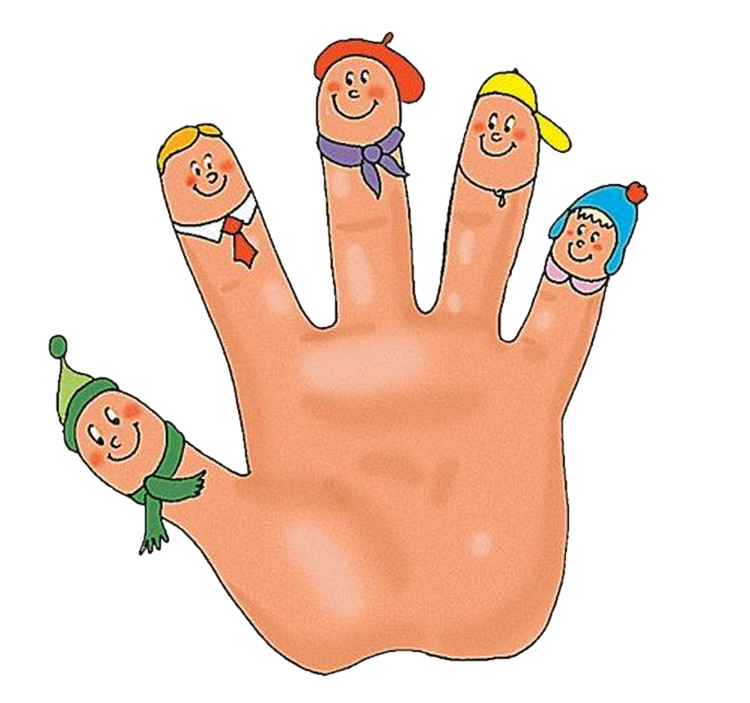 